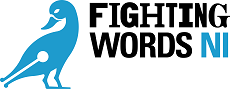 Application Form - AdministratorHOW TO APPLYPlease download, save and complete this application form in Microsoft Word. Please download, save and complete an equal opportunities monitoring form (available to download from our website with the application form).Return the completed application form by email, along with a completed monitoring form, as two attachments.Send both forms in one email and write ‘Administrator Application’ in the email subject line.Send your email marked for the attention of Hilary Copeland, Director, to director@fightingwords.co.ukSection 1:   Personal detailsSection 1:   Personal detailsSection 1:   Personal detailsSection 1:   Personal detailsPosition Applied for: Position Applied for: Position Applied for: Administrator Title:Last Name:First Names:First Names:Preferred Name:Preferred Name:Address:Address:Postcode:Postcode:Mobile Telephone Number:Mobile Telephone Number:E-mail address:E-mail address:Are you eligible to work in the UK?Yes☐No☐Please state any dates you are unavailable for interview:Section 3:    Special Requirements / Reasonable AdjustmentsShould you require any reasonable adjustments in relation to progressing your application, please advise here or contact helllo@fightingwords.co.uk. Section 4:     Post-Primary EducationSection 4:     Post-Primary EducationSection 4:     Post-Primary EducationLevel(I.e. GCSE, Btec, NVQ, A Level)Subject studiedGradeTHIRD LEVEL QUALIFICATIONSTHIRD LEVEL QUALIFICATIONSTHIRD LEVEL QUALIFICATIONSTHIRD LEVEL QUALIFICATIONSSubjectGradeDate AwardedUniversity / CollegeOTHER TRAINING AND/OR MEMBERSHIP OF PROFESSIONAL BODIESOTHER TRAINING AND/OR MEMBERSHIP OF PROFESSIONAL BODIESName of professional bodyType of Training / Grade Of MembershipSection 5:  Employment RecordPlease list chronologically, starting with current or last employer, Section 5:  Employment RecordPlease list chronologically, starting with current or last employer, Company Name:Company Name:Position:Position:Line Manager Name:Line Manager Name:Duration of employment:Reason for leaving:Summary of relevant duties (max 200 words):Summary of relevant duties (max 200 words):Company Name:Company Name:Position:Position:Line Manager Name:Line Manager Name:Duration of employment:Reason for leaving:Summary of relevant duties (max 200 words):Summary of relevant duties (max 200 words):Company Name:Company Name:Position:Position:Line Manager Name:Line Manager Name:Duration of employment:Reason for leaving:Summary of relevant duties (max 200 words):Summary of relevant duties (max 200 words):Company NameCompany NamePosition:Position:Line Manager Name:Line Manager Name:Duration of employment:Reason for leaving:Summary of relevant duties (max 200 words):Summary of relevant duties (max 200 words):Company Name:Company Name:Position:Position:Line Manager Name:Line Manager Name:Duration of employment:Reason for leaving:Summary of relevant duties (max 200 words):Summary of relevant duties (max 200 words):Section 6: Tell us about youPlease tell us how you meet the Essential Experience criteria.Essential5 GCSE’s at Grade C or above.2 years’ experience of working in a similar role (finance, operations, or office administration)Knowledge and experience of using cloud-based finance systems such as Xero, Sage or similar.Excellent IT skills, including use of electronic communications and proficient in Microsoft Office programmes.Please tell us how you meet the Desirable Experience criteria.DesirableKnowledge and experience of XeroKnowledge and experience of working within the community and voluntary sectorProfessional (bookkeeping or accounting) qualification (AAT/IAB/ACCA/CIMA) (completed or in process)Experience of dealing with monitoring and reports for a variety of funders and funders’ accounting requirements Driving licence and use of a car for business purposesPlease tell us how you meet the Person Specification.Knowledge: Strong IT knowledge and experience Knowledge of HR administration processes within a small/medium enterprise or non-profitStrong knowledge of financial management Skills:Strong IT Skills of Microsoft 365, Microsoft Office including Excel and WordGood planning and organisational skills including attention to detail, record keeping and data management Self-motivated, with the ability to work under pressure and balance priorities and use own initiative.Excellent interpersonal skills.Excellent written and oral communication skills.Strong time management skills and the ability to work independently, manage workload and multi-task.Personal Attributes:Ability to communicate effectively with colleagues, partners and stakeholders, with confidence, compassion and clarity.Ability to be resourceful and proactive when issues arise.Confidentiality and discretion Committed to equality, diversity, and Fighting Words NI’s values, mission and aimsPlease use this space to provide any additional information demonstrating how you meet the essential and desirable criteria where you may not have had the opportunity to do so within this application form.Please use this space to provide any additional information demonstrating how you meet the essential and desirable criteria where you may not have had the opportunity to do so within this application form.Please use this space to provide any additional information demonstrating how you meet the essential and desirable criteria where you may not have had the opportunity to do so within this application form.Please use this space to provide any additional information demonstrating how you meet the essential and desirable criteria where you may not have had the opportunity to do so within this application form.Section 7: ReferencesPlease give the names and addresses of your two most recent employers, one being your current employer if you are currently in employment (if applicable).  Section 7: ReferencesPlease give the names and addresses of your two most recent employers, one being your current employer if you are currently in employment (if applicable).  Section 7: ReferencesPlease give the names and addresses of your two most recent employers, one being your current employer if you are currently in employment (if applicable).  Referee OneReferee OneReferee OneIf interviewed, can we contact your referees in advance of appointment?Yes/NoIf interviewed, can we contact your referees in advance of appointment?Yes/NoIf interviewed, can we contact your referees in advance of appointment?Yes/NoName:Job Title:Organisation:Address:Postcode:Mobile Telephone Number:E-mail address:Referee TwoReferee TwoReferee TwoReferee TwoIf interviewed, can we contact your referees in advance of appointment?Yes/NoIf interviewed, can we contact your referees in advance of appointment?Yes/NoIf interviewed, can we contact your referees in advance of appointment?Yes/NoIf interviewed, can we contact your referees in advance of appointment?Yes/NoName:Name:Job Title:Job Title:Organisation:Organisation:Address:Address:Postcode:Postcode:Mobile Telephone Number:Mobile Telephone Number:E-mail address:E-mail address:Section 8 DeclarationSection 8 DeclarationSection 8 DeclarationSection 8 DeclarationSection 8 DeclarationI confirm that the information provided in this application is truthful and accurate. I have omitted no facts that could affect my employment. I understand that any false misleading statements could place any subsequent employment in jeopardy. I understand that any employment entered into is subject to documentary evidence of my right to work in the UK and satisfactory references. I expressly consent to personal data contained within this form being recorded for the purposes of assessing suitability for the post and may form the basis of any subsequent personnel file.   I confirm that the information provided in this application is truthful and accurate. I have omitted no facts that could affect my employment. I understand that any false misleading statements could place any subsequent employment in jeopardy. I understand that any employment entered into is subject to documentary evidence of my right to work in the UK and satisfactory references. I expressly consent to personal data contained within this form being recorded for the purposes of assessing suitability for the post and may form the basis of any subsequent personnel file.   I confirm that the information provided in this application is truthful and accurate. I have omitted no facts that could affect my employment. I understand that any false misleading statements could place any subsequent employment in jeopardy. I understand that any employment entered into is subject to documentary evidence of my right to work in the UK and satisfactory references. I expressly consent to personal data contained within this form being recorded for the purposes of assessing suitability for the post and may form the basis of any subsequent personnel file.   I confirm that the information provided in this application is truthful and accurate. I have omitted no facts that could affect my employment. I understand that any false misleading statements could place any subsequent employment in jeopardy. I understand that any employment entered into is subject to documentary evidence of my right to work in the UK and satisfactory references. I expressly consent to personal data contained within this form being recorded for the purposes of assessing suitability for the post and may form the basis of any subsequent personnel file.   I confirm that the information provided in this application is truthful and accurate. I have omitted no facts that could affect my employment. I understand that any false misleading statements could place any subsequent employment in jeopardy. I understand that any employment entered into is subject to documentary evidence of my right to work in the UK and satisfactory references. I expressly consent to personal data contained within this form being recorded for the purposes of assessing suitability for the post and may form the basis of any subsequent personnel file.   Signed:Date:We will process the personal data that you have supplied on this application form in accordance with the terms of the privacy notice for job applicants which is included with your recruitment pack. Fighting Words NI will only process your personal data where it has a lawful basis for such processing.We will process the personal data that you have supplied on this application form in accordance with the terms of the privacy notice for job applicants which is included with your recruitment pack. Fighting Words NI will only process your personal data where it has a lawful basis for such processing.We will process the personal data that you have supplied on this application form in accordance with the terms of the privacy notice for job applicants which is included with your recruitment pack. Fighting Words NI will only process your personal data where it has a lawful basis for such processing.We will process the personal data that you have supplied on this application form in accordance with the terms of the privacy notice for job applicants which is included with your recruitment pack. Fighting Words NI will only process your personal data where it has a lawful basis for such processing.We will process the personal data that you have supplied on this application form in accordance with the terms of the privacy notice for job applicants which is included with your recruitment pack. Fighting Words NI will only process your personal data where it has a lawful basis for such processing.